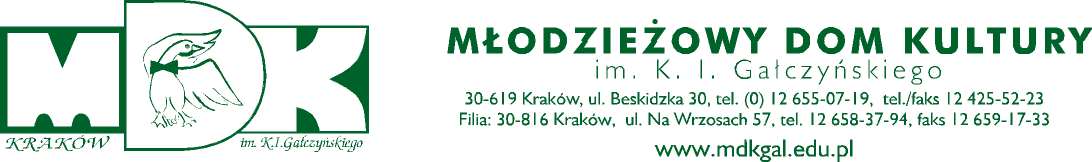 PLAN WYCHOWAWCZY I PROFILAKTYCZNYMŁODZIEŻOWEGO DOMU KULTURYIM. K. I. GAŁCZYŃSKIEGOROK SZKOLNY 2018/2019                                                                                                                                                              MOTTO:Wychowanie to proces długotrwały i tylko przez konsekwencję
 można osiągnąć pożądane efekty.ZAŁOŻENIA OGÓLNE:NAUCZYCIEL MDK - WYCHOWAWCĄudział każdego nauczyciela w realizacji planu wychowawczego MDKkontynuacja realizacji projektów wychowawczych rozpoczętych       w poprzednich latachprzygotowanie nowych projektów wychowawczych do realizacji ze swoimi uczestnikami lub dla większej grupy odbiorców (przez nowych pracowników oraz tych, którzy ukończyli projekty ubiegłoroczne)projekt wychowawczy może być indywidualny lub opracowany przy współpracy z innym nauczycielemmusi być precyzyjny, spójny, oparty na konkretachprojekt wraz z indywidualnym planem wychowawczym ma być przedstawiony do akceptacji kierownikowi działurealizacja projektów zgodnie z przyjętym harmonogramemSkład Zespołu Wychowawczego: Przewodnicząca: Justyna DmytrzakZespół: Magdalena Bialik, Kinga Garlicka, Violetta Onderka, Agnieszka Nowak, Elżbieta Łuszczakiewicz-Byrska, Magdalena Żmuda-KozłowskaZatwierdzono na Radzie Pedagogicznej w dniu 14 IX 2018 roku.Lp.CELE OGÓLNECELE OGÓLNECELE SZCZEGÓŁOWEdziałania wychowawczeOSOBY ODPOWIEDZIALNESPOSÓB REALIZACJI/UWAGISPOSÓB REALIZACJI/UWAGI1.UCZENIE NORMŻYCIA SPOŁECZNEGOUCZENIE NORMŻYCIA SPOŁECZNEGOPRZYGOTOWANIE DO FUNKCJONOWANIA W GRUPIE RÓWIEŚNICZEJpielęgnowanie  partnerskich relacji pomiędzy uczestnikami społeczności MDKdbałość o przestrzeganie norm społecznych w nawiązywaniu relacji rówieśniczej bez znamion dyskryminacji, agresji czy przemocywspieranie rozwoju – samopoznanie, budowanie własnej tożsamości, akceptacja różnorodnościUCZENIE ZASAD DOBREGOWYCHOWANIApopularyzowanie  zasad dobrego zachowania w sposób ciągłypołączenie wychowania                       z procesem dydaktycznymegzekwowanie odpowiednich zachowań od wszystkich uczestników MDK przez  każdego nauczycielauczenie poprzez własny przykładuczenie norm dobrego                              i kulturalnego zachowania podczas imprez MDK,  wizyt                w instytucjach kultury,  a także              w środkach komunikacji miejskiejzwrócenie szczególnej uwagi na kulturę słowa, sposób wysławiania się uczestnikówzapoznanie, przypomnienie lub utrwalenie  uczestnikom  MDK obowiązującego ich „Katalogu zachowań” Impreza wychowawczo-integracyjna: "Towarzyskie Spotkania z Klasyką"UCZENIE PATRIOTYZMUakcentowanie świąt i rocznic państwowych"100 projektów na 100- lecie "-realizacja indywidualnych planówkultywowanie tradycji związanych  z obchodzeniem świątprzybliżanie sylwetek wybitnych polskich twórców (malarzy, choreografów, pisarzy, sportowców, muzyków) - każdy nauczyciel - każdy nauczyciel - każdy nauczyciel - każdy nauczyciel - każdy nauczyciel - każdy nauczyciel - każdy nauczyciel- każdy nauczyciel - każdy nauczycielOrganizacja: Zespół WychowawczyUdział: Chętni nauczyciele, wychowankowie, Rodzice- każdy nauczyciel- każdy nauczyciel- każdy nauczyciel - nauczyciele (w nawiązaniu do formy prowadzonych zajęć) IX 2018 – VI 2019- rozmowa- indywidualne projekty wychowawcze - uwrażliwienie na potrzeby innych podczas wspólnych imprez, wycieczekIX 2018 – VI 2019Umieszczenie w indywidualnych planach pracy propozycji konkretnych działań wychowawczych związanych                        z dobrym wychowaniem- własny przykład- rozmowa z uczestnikami- odtworzenie przed każdą imprezą    nagrania informującego o standardach   zachowania (płyty                  z nagraniem dostępne            w obu sekretariatach)Ekspozycja „Katalogu zachowań” w korytarzachI semestr Szczegóły zostaną przedstawione w XI, XII 2018- indywidualne propozycje nauczycieliX 2018 – XII 2018- nauczyciel realizuje  zagadnienie zgodnie ze specyfiką swoich zajęć, według własnego pomysłu-udział nauczycieli wraz                     z uczestnikami                     w spotkaniach świątecznych - wg. indywidualnych pomysłów IX 2018 – VI 2019- rozmowa- indywidualne projekty wychowawcze - uwrażliwienie na potrzeby innych podczas wspólnych imprez, wycieczekIX 2018 – VI 2019Umieszczenie w indywidualnych planach pracy propozycji konkretnych działań wychowawczych związanych                        z dobrym wychowaniem- własny przykład- rozmowa z uczestnikami- odtworzenie przed każdą imprezą    nagrania informującego o standardach   zachowania (płyty                  z nagraniem dostępne            w obu sekretariatach)Ekspozycja „Katalogu zachowań” w korytarzachI semestr Szczegóły zostaną przedstawione w XI, XII 2018- indywidualne propozycje nauczycieliX 2018 – XII 2018- nauczyciel realizuje  zagadnienie zgodnie ze specyfiką swoich zajęć, według własnego pomysłu-udział nauczycieli wraz                     z uczestnikami                     w spotkaniach świątecznych - wg. indywidualnych pomysłów 2.BUDOWANIE WIĘZI GRUPOWYCH (INTEGRACJA W RAMACH GRUP I CAŁEJ SPOŁECZNOŚCI MDK)BUDOWANIE WIĘZI GRUPOWYCH (INTEGRACJA W RAMACH GRUP I CAŁEJ SPOŁECZNOŚCI MDK)tworzenie warunków umożliwiających uczestnikom poznanie w ramach: - grup zajęciowych - grup o tym samym profilu - społeczności MDK (z obu budynków)organizacja wycieczek, wyjazdów warsztatowych i rekreacyjnych poszczególnych sekcjiImpreza integracyjna: "Towarzyskie Spotkanie z Klasyką"- realizacja indywidualnych działań integracyjnych- działania Zespołów Projektowych"Videdeoklip""Widzę, słyszę czuję" "Tango""Oblicza Terpsychory 2019""Kaczmarski"- każdy nauczyciel - nauczyciele oraz instruktorzy imprezOrganizacja: Zespół WychowawczyUdział: chętni nauczyciele, uczestnicy, Rodzice- chętni nauczycieleKinga Garlicka, Elżbieta Łuszczakiewicz -Byrska, Paulina Sobkowiak, Justyna DmytrzakKinga Garlicka, Magdalena Żmuda-KozłowskaKinga Garlicka, Agnieszka JastrzewskaWszyscy choreografowieTeresa Grzybowska, Kinga Garlicka, Lidia Mucha, Andrzej Powroźnik Np: uczestnictwo w lekcjach pokazowych innych sekcji,aktywny udział w imprezach -indywidualne pomysły mające na celu integrację grup XII - IIIV 2019Np: uczestnictwo w lekcjach pokazowych innych sekcji,aktywny udział w imprezach -indywidualne pomysły mające na celu integrację grup XII - IIIV 20193.UAKTYWNIENIE RODZICÓWUAKTYWNIENIE RODZICÓWwspółpraca z rodzicami na poziomie sekcji poprzez aktywne włączanie rodziców do konkretnych działań (np. przy organizacji lekcji otwartych, itp.)promowanie i nagradzanie rodziców za pomoc i współpracę (poprzez wręczanie np.: Dyplomu Przyjaciela MDK) - każdy nauczycielWzór dostępny w Sekcji imprezWzór dostępny w Sekcji imprez4.UCZENIE AKTYWNOŚCI W ŻYCIU SPOŁECZNYMUCZENIE AKTYWNOŚCI W ŻYCIU SPOŁECZNYMwdrażanie dzieci i młodzieży do funkcjonowania w społeczności lokalnejwłączenie uczestników sekcji do przygotowań związanych                       z różnymi przedsięwzięciami (np. lekcje pokazowe, opieka na młodszymi uczestnikami zajęć, organizacja strojów itp.)Aukcja prac plastycznych na rzecz Stypendium Edukacyjnego im.           E. i A. Jerzmanowskichudział w akcjach charytatywnych w miarę doraźnych potrzebwspółpraca z Dziennym Ośrodkiem Pomocy Społecznej Socius, Zakładem Opiekuńczo-Leczniczym  przy ulicy Wielickiej oraz Domem Pogodnej Jesieni- chętni  nauczyciele - instruktorzy imprez oraz nauczyciele- nauczyciele i uczestnicy sekcji plastycznych z obu budynków-chętni nauczycieleOrganizacja projektów (występy , warsztaty, wystawy ,itp.): D. Czopik - dla ośrodków Dz.12,B. Partyła dla ośrodków w Dz.11Udział: nauczyciele wraz z uczestnikamiPromowanie działalności MDK wśród lokalnej społeczności (np. Dni Prokocimia,Aukcja w Pałacu Jerzmanowskich itp.)Planowany termin: maj/czerwiec 2019Wg planów imprezPromowanie działalności MDK wśród lokalnej społeczności (np. Dni Prokocimia,Aukcja w Pałacu Jerzmanowskich itp.)Planowany termin: maj/czerwiec 2019Wg planów imprez5.DZIAŁANIA PROFILAKTYCZNEedukacja prozdrowotna - rozbudzanie zainteresowań własnym zdrowiem i rozwojemrozwijanie poczucia odpowiedzialności za własne zdrowiewyrabianie nawyków potrzeby ruchu i prawidłowego odżywiania bezpieczeństwoszkolenie w zakresie organizacji wycieczek i bezpieczeństwa w trakcie wycieczek w związku ze zmianą przepisówzapoznanie z aktualnymi przepisami BHPprofilaktyka uzależnieńszkolenie "Profilaktyka uzależnień wśród dzieci i młodzieży poprzez sport i edukację"edukacja prozdrowotna - rozbudzanie zainteresowań własnym zdrowiem i rozwojemrozwijanie poczucia odpowiedzialności za własne zdrowiewyrabianie nawyków potrzeby ruchu i prawidłowego odżywiania bezpieczeństwoszkolenie w zakresie organizacji wycieczek i bezpieczeństwa w trakcie wycieczek w związku ze zmianą przepisówzapoznanie z aktualnymi przepisami BHPprofilaktyka uzależnieńszkolenie "Profilaktyka uzależnień wśród dzieci i młodzieży poprzez sport i edukację"Nauczyciele judo,Nauczyciele tańca- wszyscy nauczyciele- chętni nauczycieleNauczyciele judo,Nauczyciele tańca- wszyscy nauczyciele- chętni nauczycieleCały rokI semestrIX 2018